达拉特旗自然灾害救助应急预案1总则1.1编制目的以习近平新时代中国特色社会主义思想为指导，深入贯彻落实习近平总书记关于防灾减灾救灾的重要论述精神，认真贯彻落实党中央、国务院，自治区党委、政府，市委、市政府决策部署，按照旗委、旗政府工作要求，坚持人民至上、生命至上，建立健全应对突发自然灾害救助体系和运行机制，规范应急救助行为，提高应急救助能力，最大程度减少人员伤亡和财产损失，保障灾区人民基本生活，维护灾区社会稳定。1.2编制依据依据《中华人民共和国突发事件应对法》《中华人民共和国防洪法》《中华人民共和国防震减灾法》《中华人民共和国气象法》《中华人民共和国消防法》《自然灾害救助条例》《地质灾害防治条例》《国家自然灾害救助应急预案》《内蒙古自治区突发事件总体应急预案（试行）》《鄂尔多斯市自然灾害救助应急预案》《达拉特旗突发事件总体应急预案》及相关政策法规。1.3适用范围（一）达拉特旗行政区域内发生自然灾害时的旗级应急救助工作。（二）当毗邻地区发生自然灾害并对我旗造成重大影响时，按照本预案开展应急救助工作。（三）发生其他类型突发事件、根据需要可参照本预案开展应急救助工作。本预案所称自然灾害主要包括洪涝、干旱等水旱灾害，风雹、低温冷冻、雪灾、沙尘暴等气象灾害，地震灾害，崩塌、滑坡、泥石流等地质灾害，森林草原火灾和重大生物灾害等。1.4自然灾害特点达拉特旗境内地质复杂，气候稳定性差，干旱、暴雨、山洪、冰雹、雷电、霜冻等气象灾害种类多，发生频率高，对达拉特旗农牧业生产和人民生命财产安全构成严重的威胁。境内十大孔兑总长534.5公里，流域总面积5718平方公里，其中产流面积3775平方公里，自南向北穿越库布其沙漠后，泥沙含量急剧加大，每年向黄河输沙2700万吨以上，占全国总入黄泥沙的十分之一多，造成该段黄河河床逐年抬高形成悬河，凌汛期河水出岸时常发生，严重威胁黄河安澜及沿线群众生命财产安全。河道南北落差大，孔兑山洪频发，峰高沙大，下泄黄河常形成巨型沙坝，堵塞黄河河道，导致黄河流量锐减，水位暴涨。十大孔兑上游分布有199座淤地坝，其中有30座淤地坝下游有居民点和设施，如遇大洪水可能出现淤地坝漫顶溃坝等险情，对下游居民和设施造成很大危险。基层人员的灾害防控相关知识严重缺乏，专业技能水平低下，设备设施严重缺乏和落后,缺乏经费及物资保障等问题仍是困扰基层自然灾害预防救援的关键问题。1.5工作原则坚持以人为本，保障受灾人员基本生活；坚持以防为主，把自然灾害应急救助工作纳入日常管理；坚持统一领导、综合协调、分级负责、属地管理为主，健全应急救助管理体制；坚持政府主导、部门协作、社会互助、群众自救，充分发挥社会组织和志愿者的作用，形成统一指挥、反应灵敏、功能齐全、协调有序、运转高效的应急救助体系。2组织机构与职责2.1旗防灾减灾救灾指挥部2.1.1旗防灾减灾救灾指挥部组成及职责旗防灾减灾救灾指挥部是旗自然灾害救助应急综合协调机构，负责组织、领导全旗自然灾害救助工作，协调开展自然灾害救助活动。总指挥：旗人民政府旗长常务副总指挥：旗人民政府分管应急工作的副旗长副总指挥：旗人民政府办公室主任、旗应急管理局局长。成员单位：旗人民政府办公室、旗委宣传部、旗人民武装部、旗应急管理局、旗气象局、旗发展和改革委员会、旗教育体育局、旗公安局、旗民政局、旗财政局、旗自然资源局、团旗委、市生态环境局达拉特分局、旗住房和城乡建设局、旗交通运输局、旗水利局、旗农牧局、旗工信和科技局、旗文化和旅游局、旗卫生健康委员会、旗市场监督管理局、旗民族事务委员会、旗统计局、旗能源局、武警达拉特中队、旗消防救援大队、旗供电分局、旗红十字会、中国联通达拉特旗分公司、中国移动达拉特旗分公司、中国电信达拉特旗分公司等有关部门、单位组成。2.2旗防灾减灾救灾指挥部办公室旗防灾减灾救灾指挥部办公室作为指挥部的办事机构，设在旗应急管理局，办公室主任由旗应急管理局局长担任。旗防灾减灾救灾指挥部办公室负责与市、区级有关部门、乡镇街道的沟通联络，组织开展灾情会商评估、灾害救助等工作，协调落实相关支持措施。2.3现场应急指挥部当发生自然灾害时，在旗委、旗政府统一领导下，由旗防灾减灾救灾指挥部视灾情发展情况成立现场应急指挥部，下设综合协调、灾情信息管理、抢险救援、生产生活救助、安全维稳、医疗防疫和宣传引导等专项工作组。参与现场救助应急的单位和人员，应当服从旗现场应急指挥部的统一领导。专项工作组组成及职责如下：（一）综合协调组：由旗应急管理局牵头，旗自然资源局、旗水利局、旗农牧局，旗人武部、旗气象局、旗消防救援大队、旗森林草原防灭火专业队参加。主要职责：与相关部门及地方党委和政府衔接自然灾害救助工作；建立应急响应期间工作机制；统筹协调各工作组工作；汇总上报灾情、救灾措施及工作动态。（二）灾情信息管理组：由旗应急管理局牵头，旗自然资源局、旗住房和城乡建设局、旗生态环境局分局、旗交通运输局、旗发展和改革委员会、旗工信和科技局、旗水利局、旗农牧局、旗卫生健康委员会、旗统计局、旗林业和草原局、旗气象局参加。主要职责：统计、收集、汇总、分析、报送重要信息；派出工作组对灾区人员伤亡、财产损失及各类设施损毁情况进行核实评估；协助宣传引导组统一发布灾情、救灾信息；准备灾区地理信息数据，组织灾区现场影像获取等应急测绘，开展灾情监测和空间分析，提供应急测绘保障服务。（三）抢险救援组：由旗应急管理局牵头，旗公安局、旗民政局、团旗委，旗人武部、旗消防救援大队、事发地苏木镇人民政府（街道办事处）、开发区（园区）管委会参加。主要职责：组织协调武警部队、民兵、公安干警、国家综合性消防救援队伍、专业救援队伍和社会救援力量以及其他应急救援队伍、专业志愿者赶赴灾区，抢救被困群众及财产，转移安置受灾群众。（四）生产生活救助组：由旗民政局牵头，旗发展和改革委员会、旗财政局、旗工信和科技局、旗交通运输局、旗发展和改革委、旗教育体育局、旗农牧局、旗卫生健康委员会、旗市场监督管理局、旗红十字会参加。主要职责：申请、安排下拨救灾应急资金；调运粮食、食品、农资等物资，保证灾区群众恢复生产生活必需品的供应；调配救助物品，保障受灾群众基本生活，做好受灾群众安置工作。（五）安全维稳组：由旗公安局负责。主要职责：组织调集警力及时驰援灾区，指导并协同灾区加强治安管理和安全保卫工作，依法打击各类违法犯罪活动，维护现场及周边社会治安和道路交通秩序，保证抢险救灾工作顺利进行。（六）医疗防疫组：由旗卫生健康委牵头，旗工信和科技局、旗生态环境分局、旗市场监督管理局、旗红十字会参加。主要职责：组织卫生救援队伍，抢救伤员；帮助灾区采取有效措施防止和控制传染病的暴发流行；向灾区紧急调拨必要的医疗器械和药品；检查、监测灾区的饮用水源、食品等基本生活必需品。（七）宣传引导组：由旗委宣传部牵头，旗应急管理局参加。主要职责：按照规定及时通过新闻媒体向公众发布灾情和救灾工作有关信息，做好救灾宣传教育、舆论引导和舆情管控工作。2.4专家委员会在旗防灾减灾救灾指挥部的领导下，应急管理专家队伍对全旗减灾救灾工作重大决策和重要规划提供政策咨询和建议，为自然灾害的灾情评估、应急救助和灾后救助提出咨询意见。3.5基层防灾减灾救灾指挥机构旗开发区（园区）管委会、各苏木镇人民政府、各街道办事处建立相应的防灾减灾救灾指挥机构，统一领导、组织、指挥、协调辖区内的防灾减灾救灾工作。3灾害救助准备气象、自然资源、水利、农牧、林草等部门及时向旗防灾减灾救灾指挥部办公室和履行救灾职责的旗防灾减灾救灾指挥部成员单位通报自然灾害预警预报信息，自然资源部门根据需要及时提供地理信息数据。旗防灾减灾救灾指挥部办公室根据自然灾害预警预报信息，结合可能受影响地区的自然条件、人口和社会经济状况，对可能出现的灾情进行预评估，当可能威胁人民群众生命财产安全、影响基本生活、需要提前采取应对措施时，视情采取以下一项或多项救助准备措施。（一）向可能受到影响的苏木镇人民政府（街道办事处）、开发区（园区）管委会通报预警预报信息，提出灾害救助准备工作要求。（二）加强应急值守，密切跟踪灾害风险变化和发展趋势，对灾害可能造成的损失进行动态评估，及时调整相关措施。（三）做好救灾物资出库准备，紧急情况下提前调拨；启动与交通运输、发改等部门的应急联动机制，做好救灾物资调运准备。（四）派出工作组，实地了解灾害风险，检查指导各项救灾准备工作。（五）向旗防灾减灾救灾指挥部报告预警及灾害救助准备工作情况，并向旗防灾减灾救灾指挥部成员单位通报。（六）向社会发布预警预报信息。4信息报告和发布旗应急管理局按照应急管理部《自然灾害情况统计调查制度》《特别重大自然灾害损失统计调查制度》有关要求，做好灾情信息收集、汇总、分析、上报和旗防灾减灾救灾指挥部各成员单位间共享工作。4.1信息报告（一）对突发性自然灾害，苏木镇人民政府（街道办事处）、开发区（园区）管委会应在灾害发生1小时内向旗应急管理局报送受灾情况（包括灾害发生时间、灾害种类、受灾范围、灾害造成的损失等内容），旗应急管理局应在灾害发生后2小时内将本行政区域内灾情和救灾工作情况（包括投入的应急力量、资金、物资和装备等，以及灾区需求、面临困难、下一步工作安排等内容）向旗委、旗人民政府和市应急管理局报告，同时将相关情况通报有关部门。对造成旗行政区域内5人以上死亡（含失踪）或社会高度关注、群众反映强烈、房屋大量倒塌、农田草场大面积受灾等严重损失的突发性自然灾害，旗应急管理局应在灾害发生后立即上报旗委、旗人民政府和市应急管理局。（二）自然灾害灾情稳定前，旗应急管理局、苏木镇人民政府（街道办事处）、开发区（园区）管委会执行24小时零报告制度。苏木镇人民政府（街道办事处）每日8:30时前将截止到前一天24时的灾情向旗应急管理局报告，旗应急管理局每日9时前汇总辖区内灾情向市应急管理局报告。灾情发生重大变化时，根据需要及时报告。灾情稳定后，苏木镇人民政府（街道办事处）、开发区（园区）管委会应在灾情稳定后2个工作日内核定灾情向旗应急管理局报告；旗应急管理局在接到报告后，应在5个工作日内审核、汇总灾情数据，并向市应急管理局报告，同时向旗本级各相关部门通报。（三）旗防灾减灾救灾指挥部要建立健全灾情会商制度，定期或不定期组织相关部门召开灾情会商会，全面客观评估、核定灾情数据。4.2信息发布信息发布坚持实事求是、及时准确、公开透明的原则。信息发布形式包括授权发布、组织报道、接受记者采访、举行新闻发布会等。要主动通过应急广播、重点新闻网站或政府网站、政务微博、微信、客户端等发布信息。旗委宣传部应配合旗防灾减灾救灾指挥部办公室做好预警、灾情等应急信息发布工作。灾情稳定前，旗防灾减灾救灾指挥部应及时向社会滚动发布自然灾害造成的人员伤亡、财产损失以及自然灾害救助工作动态、成效、下一步安排等；灾情稳定后，应及时评估、核定并按有关规定发布自然灾害损失情况。关于灾情核定和发布工作，法律法规另有规定的，从其规定。5应急响应5.1响应级别及启动条件根据自然灾害危害程度等因素，达拉特旗自然灾害救助应急响应分为Ⅰ、Ⅱ、Ⅲ、Ⅳ级4个响应级别。以下分级标准关于数量的表述，“以上”含本数，“以下”不含本数。（一）本行政区域内发生一般自然灾害，一次灾害过程出现下列情况之一的，启动Ⅳ级响应：（1）因灾致人伤亡；（2）因灾需紧急转移安置和提供生活救助；（3）因灾存在倒塌和严重损坏房屋；（4）因灾存在干旱灾害造成缺粮或缺水等生活困难；（5）灾害造成群众生产生活资料遭受损失、短期内失去收入来源，或引起社会关注；（6）符合启动Ⅳ级响应条件的其他情形。（二）本行政区域内发生一般自然灾害，一次灾害过程出现下列情况之一的，启动Ⅲ级响应：（1）因灾死亡1人以上；（2）紧急转移安置和需紧急生活救助100人以上；（3）倒塌和严重损坏房屋5间或5户以上；（4）干旱灾害造成缺粮或缺水等生活困难，需政府救助人数占全旗农牧业人口1%以上；（5）灾害造成群众生产生活资料遭受较大损失、短期内失去收入来源，或引起社会关注；（6）符合启动Ⅲ级响应条件的其他情形。（三）本行政区域内发生较大自然灾害，一次灾害过程出现下列情况之一的，启动Ⅱ级响应：（1）因灾死亡5人以上；（2）紧急转移安置和需紧急生活救助500人以上；（3）倒塌和严重损坏住房50间或20户以上；（4）干旱灾害造成缺粮或缺水等生活困难，需政府救助人数占全旗农牧业人口5%以上；（5）灾害造成群众生产生活资料遭受重大损失、短期内失去收入来源，社会关注度较高；（6）符合启动Ⅱ级响应条件的其他情形。（四）本行政区域内发生重大自然灾害，一次灾害过程出现下列情况之一的，启动Ⅰ级响应：（1）因灾死亡10人以上；（2）紧急转移安置和需紧急生活救助0.5万人以上；（3）倒塌和严重损坏房屋0.05万间或170户以上；（4）干旱灾害造成缺粮或缺水等生活困难，需政府救助人数达到全旗农牧业人口20％以上；（5）灾害造成群众生产生活资料遭受特别巨大损失、短期内失去收入来源、社会关注度特别高；（6）符合启动Ⅰ级响应条件的其他情形。5.2分级响应5.2.1Ⅳ级响应（一）响应程序灾害发生后，旗应急管理局经分析评估，认定灾情达到启动标准，旗应急管理局主要负责同志或委托分管负责同志决定启动Ⅳ级响应。（二）响应措施启动Ⅳ级应急响应后，旗应急管理局组织协调自然灾害救助工作，指导支持受灾苏木镇人民政府（街道办事处）自然灾害救助工作。旗防灾减灾救灾指挥部及其成员单位视情采取以下措施：（1）组织有关部门和单位召开会商会，分析灾区形势，研究落实救灾支持措施。（2）及时贯彻落实自治区党委、政府、市委、市政府和旗委、旗政府关于灾害应急救助方面的指示精神。及时向旗委、旗政府、市应急管理局以及各有关部门报送灾情。旗应急管理局和重点涉灾部门实行24小时应急值守。（3）旗应急管理局派出工作组赴灾核查灾情，协助指导受灾地区开展救灾工作。（4）旗应急管理局及时掌握灾情并按有关规定统一发布灾情和救灾工作动态信息。（5）根据受灾地区申请和有关部门对灾情的核定情况，及时下拨旗本级自然灾害生活补助资金，向灾区紧急调拨救灾物资，指导、监督基层救灾应急措施落实和救灾款物发放。（6）根据受灾苏木镇人民政府（街道办事处）申请，给予医疗救治、卫生防疫和心理援助等方面支援。（7）旗防灾减灾救灾指挥部其他成员单位按照职责分工，做好有关工作。5.2.2Ⅲ级响应（一）启动程序灾害发生后，旗应急管理局经分析评估，认定灾情达到启动标准，旗应急管理局主要负责同志决定启动Ⅲ级响应，并向旗委、旗政府报告。（二）响应措施启动Ⅲ级应急响应后，旗应急管理局主要负责同志组织协调自然灾害救助工作，指导支持受灾苏木镇的自然灾害救助工作，旗防灾减灾救灾指挥部及其成员单位视情采取以下措施：（1）及时组织旗防灾减灾救灾指挥部有关成员单位及有关受灾苏木镇人民政府（街道办事处）召开会商会，分析灾区形势，研究落实对灾区的救灾支持措施。（2）及时贯彻落实国家及自治区党委、政府、市委、市政府和旗委、旗政府关于灾害应急救助方面的指示精神。及时向旗委、旗政府，市应急管理局以及各有关部门报送灾情。旗应急管理局和重点涉灾部门实行24小时应急值守。（3）旗应急管理局负责同志带队、有关部门参加的联合工作组赴灾区慰问受灾群众，核查灾情，协助指导受灾地区开展救灾工作。（4）旗应急管理局及时掌握灾情并按有关规定统一发布灾情和救灾工作动态信息。（5）根据受灾地区申请和有关部门对灾情的核定情况，及时下拨旗本级自然灾害生活补助资金，向灾区紧急调拨救灾物资,指导、监督基层救灾应急措施落实和救灾款物发放；协调指导交通运输、发改等部门和单位开展救灾物资、人员运输工作。（6）指导受灾苏木镇做好医疗救治、卫生防疫和心理援助等工作。（7）组织专业救援队伍参加抢险救灾，并指导社会组织、志愿者队伍等社会力量参与灾害救助工作。（8）灾情稳定后，指导受灾苏木镇评估、核定自然灾害损失情况。（9）旗防灾减灾救灾指挥部其他成员单位按照职责分工，做好有关工作。5.2.3Ⅱ级响应（一）启动程序灾害发生后，旗应急管理局经分析评估，认定灾情达到启动标准，向旗防灾减灾救灾指挥部提出启动Ⅱ级响应建议，旗防灾减灾救灾指挥部总指挥决定启动Ⅱ级响应，并向旗委报告。（二）响应措施启动Ⅱ级应急响应后，旗防灾减灾救灾指挥部总指挥组织协调旗级层面自然灾害救助工作，指导支持受灾苏木镇人民政府（街道办事处）的自然灾害救助工作。旗防灾减灾救灾指挥部及其成员单位视情采取以下措施：（1）启动应急机制①旗防灾减灾救灾指挥部总指挥或委托旗应急管理局主要负责同志主持召开会商会，旗防灾减灾救灾指挥部有关成员单位、专家及有关受灾苏木镇人民政府（街道办事处）参加，分析灾区形势，研究落实对灾区救灾支持措施。②旗应急管理局主要负责同志根据灾情发展以及旗委、旗政府领导同志指示、批示精神，率有关部门或派出负责同志带队的先期工作组赴灾区慰问受灾群众，核查灾情，指导受灾地区开展救灾工作。③旗应急管理局及重点涉灾部门和单位实行24小时应急值守，及时掌握灾情和救灾工作动态。④旗综合性消防救援大队、森林草原防灭火专业队组织专业救援人员和装备做好抢险救援救灾准备。⑤旗人武部、武警达拉特中队根据有关部门和旗人民政府商请，组织协调解放军、武警部队、民兵参与救灾。（2）受灾人员救助①旗卫生健康委员会及时组织医疗卫生队伍赴灾区协助开展医疗救治、灾后防疫和心理援助等卫生应急工作。②旗综合性消防救援大队、森林草原防灭火专业队协助受灾苏木镇人民政府（街道办事处）组织做好受灾人员应急救援等工作。③旗人武部、武警达拉特中队、旗交通局、旗发改委根据需要协助苏木镇人民政府（街道办事处）做好受灾人员紧急转移安置等工作。④旗公安局调拨警力并组织受灾地区派出所维护灾区社会治安，协助组织受灾群众紧急转移安置等工作。⑤旗交通局组织做好道路交通运输保障，确保转移人员、救灾物资、救援装备等车辆通行畅通。旗发改委协调驻地民航企业，为救灾提供铁路民航应急运输保障服务。⑥旗财政局根据旗应急管理局资金安排建议紧急下达受灾人员生活救助资金。⑦旗应急管理局及时下达救灾物资动用指令，旗发展和改革委员会在规定时间内做好出库准备，并配合物资接收方做好物资调运。必要时，向市有关部门请求救灾物资支援。⑧旗应急管理局组织受灾地区应急管理部门做好灾害应急救助工作。⑨旗教育体育局组织受灾地区学校尽快恢复当地学校教育教学秩序，协助做好因灾伤病学生的救治和抚慰。⑩旗农牧局组织做好水上作业渔船、人员的因灾避险转移等工作。⑪旗民政局指导做好因灾遇难人员遗体处置工作。⑫市生态环境局达拉特旗分局及时监测因灾害导致的生态环境破坏、污染、变化等情况，开展灾区生态环境状况调查评估。⑬旗妇联组织受灾地区妇联配合相关部门做好妇女儿童安置服务工作。⑭鄂尔多斯银保监分局达拉特监管组组织保险机构做好保险理赔工作。⑮旗红十字会协助做好救灾和现场应急救护工作。（3）基础设施恢复。①旗交通局组织做好受损交通设施的紧急抢修工作。旗发改委协调驻地铁路民航企业做好受损交通设施的紧急抢修工作。②旗工信和科技局组织协调消杀用品、医药等生产供应工作。③中国联通达拉特旗分公司、中国移动达拉特旗分公司、中国电信达拉特旗分公司做好应急通信保障工作。④鄂尔多斯供电公司达拉特分局做好受灾地区应急供电保障和供电设施恢复工作。⑤旗水利局组织做好灾区水利工程修复、应急调水等工作。⑥旗住房和城乡建设局指导灾后房屋应急评估和安全鉴定、市政公用基础设施抢修等工作。（4）灾情信息管理①旗应急管理局按照《自然灾害情况统计调查制度》规定，组织做好灾情信息收集、报送工作。②旗相关涉灾行业管理部门负责本系统灾情信息汇总、处理工作，并及时向旗应急管理局通报。③旗防灾减灾救灾指挥部办公室或旗应急管理局适时组织召开灾情会商会，按规定统一发布自然灾害损失情况。（5）组织社会力量参与救灾①旗应急管理局向社会发布接受救灾捐赠的公告，组织开展全旗性救灾捐赠活动，呼吁社会救灾援助，统一接收、管理、分配全旗救灾捐赠款物；会同旗民政局、团旗委等指导具有救援专业设备和技能的社会力量、志愿者，协同开展人员搜救、伤病员紧急运送与救治、紧急救援物资运输、受灾人员紧急转移安置、救灾物资接收发放、灾害现场清理、后勤服务保障等灾害救助工作。②旗红十字会等社会组织依法开展救灾募捐活动。（6）信息发布工作①旗委宣传部组织做好信息发布和舆论引导工作。②旗应急管理局、旗防灾减灾救灾指挥部各成员单位通过网站发布救灾相关信息。（7）旗防灾减灾救灾指挥部其他成员单位按照职责分工，做好有关工作。5.2.4Ⅰ级响应（一）启动程序灾害发生后，旗防灾减灾救灾指挥部办公室经分析评估，认定灾情达到启动标准，向旗防灾减灾救灾指挥部提出启动Ⅰ级响应建议；按照旗委、旗政府决定，启动Ⅰ级响应。（二）响应措施启动Ⅰ级应急响应后，由旗委、旗政府领导同志负责同志统一组织、领导、协调旗级层面自然灾害救助工作，指导支持受灾苏木镇人民政府（街道办事处）的自然灾害救助工作。旗防灾减灾救灾指挥部及其成员单位视情采取以下措施：（1）启动应急机制①召开旗防灾减灾救灾指挥部会商会，旗防灾减灾救灾指挥部成员单位、专家及有关受灾苏木镇人民政府（街道办事处）参加，对指导支持灾区减灾救灾重大事项作出决定。②旗委、旗政府领导同志率有关部门赴灾区，指导灾害救助工作。③旗应急管理局及重点涉灾部门和单位实行24小时应急值守，及时掌握灾情和救灾工作动态。④旗综合性消防救援大队、森林草原防灭火专业队组织专业救援人员和装备做好抢险救援救灾准备。⑤旗人武部、武警达拉特中队根据有关部门和旗人民政府商请，组织协调解放军、武警部队、民兵参与救灾。（2）受灾人员救助①旗卫生健康委员会及时组织医疗卫生队伍赴灾区协助开展医疗救治、灾后防疫和心理援助等卫生应急工作。②旗综合性消防救援大队、森林草原防灭火专业队协助受灾的苏木镇人民政府（街道办事处）组织做好受灾人员应急救援等工作。③旗人武部、武警达拉特中队、旗交通局根据需要协助苏木镇人民政府（街道办事处）做好受灾人员紧急转移安置等工作。④旗公安局调拨警力并组织受灾地区派出所维护灾区社会治安，协助组织受灾群众紧急转移安置等工作。⑤旗交通局组织做好道路交通运输保障，确保转移人员、救灾物资、救援装备等车辆通行畅通。旗发改委为救灾提供铁路民航应急运输保障服务。⑥旗财政局根据旗应急管理局资金安排建议紧急下达受灾人员生活救助资金。⑦旗应急管理局及时下达救灾物资动用指令，旗发展和改革委员会在规定时间内做好出库准备，并配合物资接收方做好物资调运。必要时，向市有关部门请求救灾物资支援。⑧旗应急管理局组织受灾地区人民政府做好灾害应急救助工作。⑨旗教育体育局组织受灾地区学校尽快恢复当地学校教育教学秩序，协助做好因灾伤病学生的救治和抚慰。⑩旗农牧局组织做好水上作业渔船、人员的因灾避险转移等工作。⑪旗民政局指导做好因灾遇难人员遗体处置工作。⑫市生态环境局达拉特旗分局及时监测因灾害导致的生态环境破坏、污染、变化等情况，开展灾区生态环境状况调查评估。⑬旗妇联组织受灾地区妇联配合相关部门做好妇女儿童安置服务工作。⑭鄂尔多斯银保监分局达拉特监管组组织保险机构做好保险理赔工作。⑮旗红十字会协助做好救灾和现场应急救护工作。（3）基础设施恢复①旗交通局组织做好受损交通设施的紧急抢修工作。旗发改委协调驻地铁路民航企业做好受损交通设施的紧急抢修工作。②旗工信和科技局组织协调消杀用品、医药等生产供应工作。③中国联通达拉特旗分公司、中国移动达拉特旗分公司、中国电信达拉特旗分公司做好应急通信保障工作。④鄂尔多斯供电公司达拉特分局做好受灾地区应急供电保障和供电设施恢复工作。⑤旗水利局组织做好灾区水利工程修复、应急调水等工作。⑥旗住房和城乡建设局指导灾后房屋应急评估和安全鉴定、市政公用基础设施抢修等工作。（4）灾情信息管理①旗应急管理局按照《自然灾害情况统计调查制度》规定，组织做好灾情信息收集、报送工作。②旗相关涉灾行业管理部门负责本系统灾情信息汇总、处理工作，并及时向旗应急管理局通报。③旗应急管理局适时组织召开灾情会商会，按规定统一发布自然灾害损失情况。（5）组织社会力量参与救灾①旗应急管理局向社会发布接受救灾捐赠的公告，组织开展全旗性救灾捐赠活动，呼吁社会救灾援助，统一接收、管理、分配全旗救灾捐赠款物；会同旗民政局、团旗委等指导具有救援专业设备和技能的社会力量、志愿者，协同开展人员搜救、伤病员紧急运送与救治、紧急救援物资运输、受灾人员紧急转移安置、救灾物资接收发放、灾害现场清理、后勤服务保障等灾害救助工作。②旗红十字会等社会组织依法开展救灾募捐活动。（6）信息发布工作①旗委宣传部组织做好信息发布和舆论引导工作。②旗应急管理局、旗防灾减灾救灾指挥部会成员单位通过网站发布救灾相关信息。（7）旗防灾减灾救灾指挥部其他成员单位按照职责分工，做好有关工作。5.3响应调整（一）对灾害发生在敏感地区、敏感时间和救助能力薄弱地区等特殊情况，或灾害对受灾地区经济社会造成重大影响时，启动旗自然灾害救助应急响应的标准可酌情调整。（二）本旗应急响应分级情况根据本辖区实际情况确定，如果实际灾情超过了本旗政府的处置能力，旗人民政府可以向上级人民政府提出请求，由上级防灾减灾救灾指挥部负责组织自然灾害救助应急处置工作。（三）旗人民政府决定的其他事项。5.4响应终止救灾应急工作结束后，由旗应急管理局提出停止响应的建议，按照启动响应的审批程序终止响应。6灾后救助与恢复重建6.1过渡期生活救助（一）特别重大、重大灾害发生后，旗应急管理局组织有关部门、专家及灾区苏木镇人民政府（街道办事处）评估过渡期生活救助需求。（二）旗财政局根据旗应急管理局资金安排建议及时下达过渡期生活救助资金。旗应急管理局指导受灾地区苏木镇人民政府（街道办事处）做好过渡期救助人员核定、资金发放等工作。（三）旗应急管理局、财政局监督检查受灾地区过渡期生活救助政策落实，定期通报救助工作情况，过渡期生活救助工作结束后组织人员进行绩效评估。旗人民政府及其有关部门单位要监督检查过渡期救助资金和物资的分配、调拨、使用等情况。（四）鼓励和动员社会各界进行援助。工会、团委、妇联、红十字会及社会慈善团体积极开展捐赠、心理援助等社会救助活动。6.2冬春救助自然灾害发生后的当年冬季、次年春季，旗人民政府应为生活困难的受灾人员提供基本生活救助。（一）每年9月下旬开始，旗应急管理局应着手调查、核实、汇总当年冬季和次年春季本行政区域内受灾家庭口粮、衣被、取暖等方面困难及需救助的情况，填报《受灾人员冬春生活需救助情况统计表》，于10月15日前报市应急管理局。旗应急管理局以户为单位填写《受灾人员冬春生活政府救助人口台账》，并报市应急管理局备案。（二）旗应急管理局及时组织工作组赴灾区开展受灾群众生活困难状况评估，核实情况。旗财政局、应急管理局及时向市财政局、市应急管理局报送安排受灾群众冬春生活困难补助资金的请示。（三）旗应急管理局根据各苏木镇人民政府（街道办事处）向旗人民政府或旗财政、应急管理部门的资金申请，结合灾情评估情况，提出资金补助建议，会同旗财政局报旗人民政府审定后向市财政局、市应急管理局申请拨付。专项用于解决受灾群众吃饭、穿衣、取暖等基本生活困难。冬春救助工作结束后，旗应急管理局、旗财政局及时组织有关部门和专家做好冬春救助绩效评估工作。（四）旗发展和改革委员会、旗财政局等部门落实好以工代赈、灾歉减免政策，旗发改委确保粮食供应。6.3倒损住房恢复重建恢复重建由旗人民政府负责组织实施。建房资金通过政府救助、社会互助、邻里帮工帮料、以工代赈、自行筹措、政策优惠等途径解决。积极发挥自然灾害中保险的经济补偿作用，完善市场化筹集重建资金机制。重建规划和房屋设计要科学选址、合理布局，避开地质灾害隐患点、泄洪通道等，提高抗灾设防能力。重建工作要尊重群众意愿，以受灾户自建为主。（一）旗应急管理局根据对倒损住房核定情况，视情组织评估小组，并参考其他灾害管理部门评估数据，对因灾住房倒损情况进行综合评估。并会同旗财政局向市财政局、市应急管理局请示下拨恢复重建补助资金。（二）住房重建工作结束后，旗应急管理部门应当采取实地调查、抽样调查等方式，对本地区倒损住房恢复重建补助资金管理工作开展绩效评估，并将评估结果报市应急管理局。（三）旗住房和城乡建设局负责倒损住房评估、恢复重建的技术服务和指导等工作。其他相关部门按照各自职责，做好重建规划、选址，制定优惠政策，支持做好恢复重建工作。（四）由旗人民政府统一组织开展的恢复重建，按有关规定执行。7应急保障7.1资金保障（一）旗财政局、应急管理局等部门根据《中华人民共和国预算法》《自然灾害救助条例》等有关规定，合理安排旗本级救灾资金预算，并按照救灾工作分级负责、救灾资金分级负担的原则，建立完善救灾资金分担机制，切实加大救灾资金投入。（二）旗人民政府应当将自然灾害救助工作纳入国民经济和社会发展规划，建立健全与自然灾害救助需求相适应的资金、物资保障机制，将自然灾害救助资金和自然灾害救助工作经费纳入财政预算。根据经济社会发展水平、自然灾害生活救助成本等因素适时调整自然灾害救助标准。（三）旗应急管理局、旗财政局按有关规定开展资金绩效目标管理工作。7.2物资保障（一）合理规划和建设各级救灾物资储备库，完善仓储条件、设施和功能，形成救灾物资储备网络。旗发展和改革委员会应当根据自然灾害特点、居民人口数量和分布等情况，按照合理布局、规模适度、就近高效的原则，建立救灾物资储备库，设立区域性物资投放点。（二）制定救灾物资储备规划，合理确定储备品种和规模。旗发展和改革委员会建立健全救灾物资采购和储备制度，每年根据应对重大自然灾害的需求储备必要物资。按照实物储备和能力储备相结合的原则，健全应急采购和供货机制。（三）严格执行国家救灾物资质量技术标准、储备库建设和管理标准。旗发展和改革委员会建立健全全旗救灾物资储备管理信息共享平台，完善部门间信息共享机制，救灾物资应急保障和补偿、更新机制，救灾物资紧急调拨和运输保障机制。7.3通信和信息保障旗工信和科技局负责组织开展灾害事故应急指挥通信保障，依法保障灾情传送网络畅通。自然灾害应急信息网络应以公用通信网为基础，合理组建灾情专用通信网络，确保信息畅通。7.4设备设施保障（一）旗人民政府应当建立健全自然灾害救助应急指挥技术支撑系统，并为自然灾害救助工作提供必要的查灾核灾、交通、通信等设备。（二）旗人民政府应当根据居民人口数量和分布等现状条件评估结果，利用学校、公园、广场、体育场馆、人防工程和大型公共建筑等公共设施，统筹规划建设应急避难场所，并设置明显标志。灾情发生后，旗人民政府及时启用各类避难场所，科学设置受灾群众安置点，避开山洪、地质灾害隐患点，防范次生灾害，同时要加强安置点消防安全、卫生防疫、食品安全、治安等保障，确保安置点秩序。7.5应急避难场所保障旗住房和城乡建设局（人防办）应当根据当地居民人口数量和分布等现状条件评估结果，利用学校、公园、广场、体育场馆、人防工程和大型公共建筑等公共设施，统筹规划建设应急避难场所，并设置明显标志。灾情发生后，旗人民政府及时启用各类避难场所，科学设置受灾群众安置点，避开山洪、地质灾害隐患点，防范次生灾害，同时要加强安置点消防安全、卫生防疫、食品安全、治安等保障，确保安置点秩序。7.6医疗卫生保障（一）旗卫生健康委员会负责旗级医疗卫生应急专业救援队伍建设，根据需要及时赴灾区开展医疗救治和灾后防疫等工作。（二）旗卫生健康委员会根据实际情况和灾区人民政府请求，及时为受灾地区提供药品、器械等医疗卫生物资和设备。必要时，动员红十字会等社会力量参与现场应急救护工作。7.7交通运输保障和治安维护（一）发改、交通运输等部门应当确保救灾人员和受到灾害危害的人员、救灾物资、救援设备优先运输。交通设施受损时，应迅速组织力量进行抢修。（二）根据救灾工作需要，受灾地区可对现场及相关通道实行交通管制，开设救灾应急“绿色通道”，保证救灾工作顺利开展。灾区人民政府在紧急情况下，可征用必要的交通工具、设备、场地，确保抢险救灾工作及时有序开展。（三）公安机关按照有关规定，参与应急处置和社会治安秩序维护工作。视情制定灾区应急状况下维护社会治安、交通秩序的行动方案，依法严厉打击违法犯罪活动。必要时，依法采取管制措施，有效维护灾区社会治安秩序。7.8人力资源保障（一）旗应急管理局加强自然灾害各类专业救援队伍、灾害管理人员队伍建设，发挥旗消防救援大队、森林草原防灭火专业队、武警部队、民兵、志愿者队伍参与抢险救灾的突击队作用，提高自然灾害救助能力。培育、发展和引导相关社会组织和志愿者队伍，鼓励其在救灾工作中发挥积极作用。（二）旗防灾减灾救灾指挥部组织应急管理、自然资源、住房和城乡建设、生态环境、交通运输、水利、农牧、工信和科技、卫生健康、林草、气象等方面专家，重点开展灾情会商、现场评估及灾害管理的业务咨询工作。（三）推行灾害信息员培训制度，建立覆盖旗、苏木镇（街道）、嘎查村（社区）的灾害信息员队伍。企事业单位应当设立专职或兼职灾害信息员。7.9社会动员保障（一）完善救灾捐赠管理相关政策，建立健全救灾捐赠动员、运行和监督管理机制，规范救灾捐赠的组织发动、款物接收、统计、分配、使用、公示反馈等工作。（二）建立健全自然灾害民生保障机制，发挥保险等市场机制在灾害风险防范、损失补偿、恢复重建等方面的积极作用。建立健全巨灾保险制度，积极稳妥推进公共安全救助保险工作。保险企业要建立自然灾害理赔绿色通道，提升服务水平，提高理赔时效。（三）完善非灾区支援灾区的对口支援机制。（四）科学组织、有效引导，充分发挥苏木镇人民政府、街道办事处、嘎查村民委员会、居民委员会、企事业单位、社会组织和志愿者在灾害救助中的作用。7.10科技保障（一）旗工信和科技局提供科技方面的综合咨询建议，协调适用于灾区救灾的科技成果支持救灾工作。（二）旗气象局做好突发事件预警信息发布系统运行维护工作，确保系统稳定运行，各涉灾部门通过系统及时向各级责任人和社会公众发布自然灾害预警信息。（三）旗自然资源局提供灾区地理资料、信息数据，组织灾区现场影像获取等应急测绘，开展灾情监测、空间分析等应急保障，为灾情研判等提供支撑。（四）旗水利局及时提供全旗现有站点水文监测数据，灾害发生后及时开展水文测报及水旱灾害水文调查工作。7.11电力保障（一）旗供电局应及时启动重大自然灾害响应措施，紧急调配抢修人力、物力、财力，全力投入抢修救灾工作，确保电力及时恢复。（二）旗发展和改革委员会要根据达拉特旗实际情况，做好柴汽油发电机的储备工作，保障受灾地区的日常及照明用电。7.12宣传和培训（一）旗防灾减灾救灾指挥部办公室组织各成员单位广泛开展防灾减灾救灾宣传活动，利用各类媒体和平台宣传灾害应急法律法规和预防、避险、避灾、自救、互救常识，组织好全国“防灾减灾日”“国际减灾日”“全国科普日”“全国消防日”“世界气象日”“国际民防日”等活动，增强公民防灾减灾意识和自救互救技能。积极推进社区减灾活动，推动综合减灾示范旗区、示范社区建设。（二）旗防灾减灾救灾指挥部办公室组织各成员单位组织开展对苏木镇人民政府（街道办事处）分管负责同志、灾害管理人员和专业应急救援队伍、社会组织和志愿者的培训。8附则8.1预案演练旗防灾减灾救灾指挥部办公室组织各成员单位，制定应急演练计划并定期组织演练，至少每3年组织演练一次。8.2预案管理本预案由旗防灾减灾救灾指挥部办公室制定，报旗人民政府批准后实施。预案实施后，旗应急管理局应当适时召集有关部门和专家进行评估，并视情况变化作出相应修改后报旗人民政府审批。各苏木镇人民政府（街道办事处）、旗防灾减灾救灾指挥部各成员单位应当根据本预案制定落实本预案任务工作手册、行动方案等，确保责任落实到位。旗应急管理局应当每三年对应急预案评估一次，对预案内容的针对性和实用性进行分析，并对应急预案是否需要重新制定或修订作出结论。有下列情形之一时，应当及时修订本预案：（一）有关法律、法规、规章、标准、上位预案中的有关规定发生变化的；（二）应急指挥机构及其职责发生调整的；（三）面临的风险发生重大变化的；（四）重要应急资源发生重大变化的；（五）在事故实际应急救援和应急演练中发现需要修订预案的重大问题；（六）应急预案编制单位认为应当修订的其他情况8.3预案解释本预案由旗应急管理局负责解释。8.4预案实施时间本预案自发布之日起施行。附件附件1达拉特旗防灾减灾救灾指挥部通讯录附件2达拉特旗自然灾害救助组织体系框架图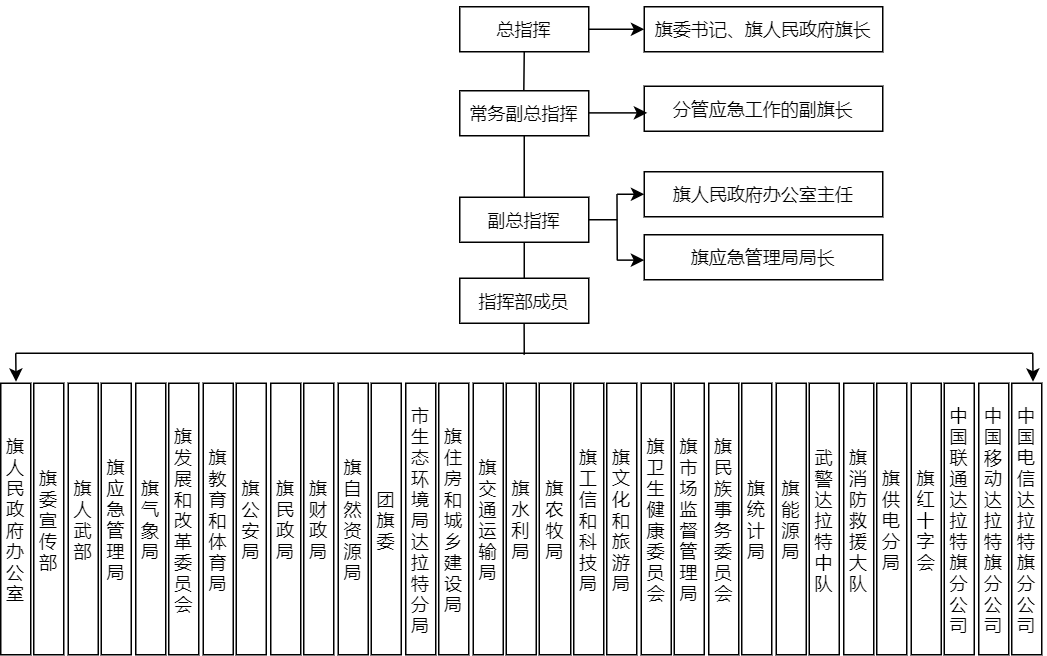 附件3达拉特旗自然灾害救助应急响应流程图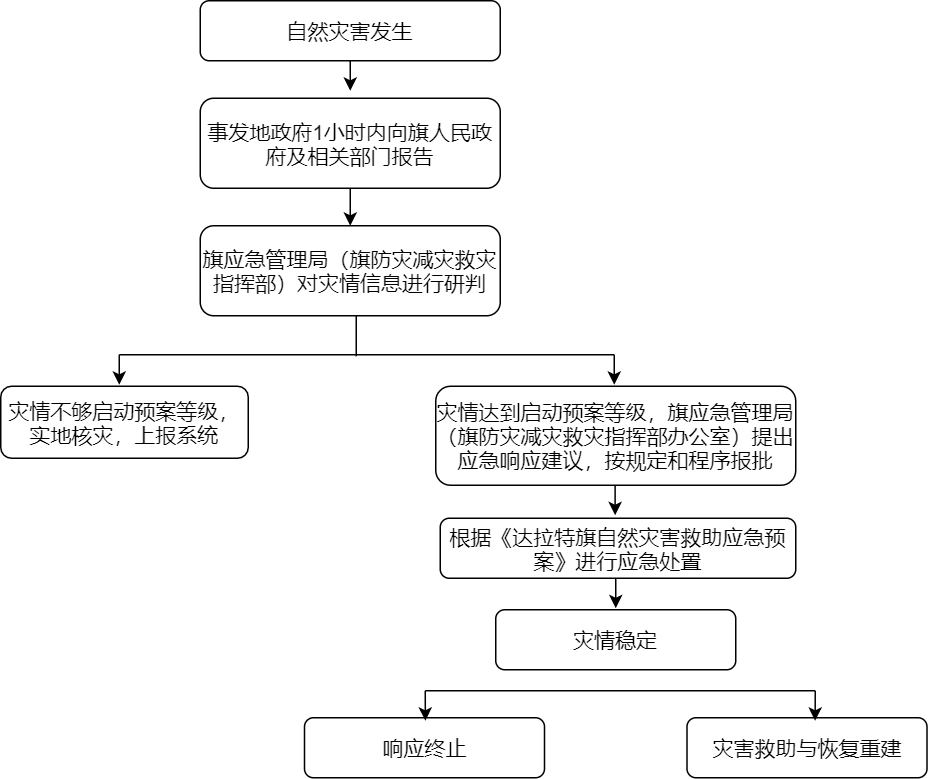 附件4达拉特旗应急避难场所达拉特旗应急避难场所清单附件5应急救援队伍清单（一）化工、消防类应急救援队伍（二）防汛类应急救援队伍附件6达拉特旗重点医院清单及地理位置图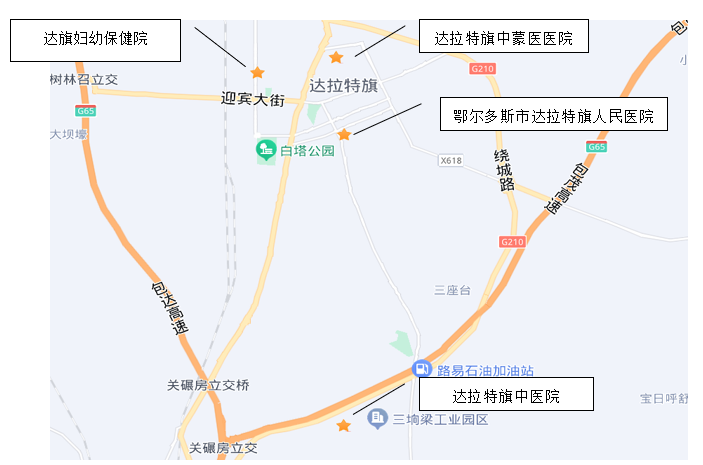 附件7达拉特旗应急物资储备清单姓  名单位联络电话总指挥王小平旗委副书记、旗长13704770595常务副总指挥杜晓彦常务副旗长、分管应急工作13015170801副总指挥张勇应急管理局局长15335545488副总指挥王海峰旗人民政府办公室主任0477-5212254成员单位王海峰旗人民政府办公室主任0477-5212254成员单位白万兴宣传部（分管）部长13847727189成员单位李洪亮人武部部长15047138341成员单位张勇应急管理局局长15335545488成员单位陈京勇气象局局长13604774968成员单位郭雪峰发展和改革委员会局长13904778011成员单位赵东明教育体育局局长 13337078877成员单位闫学军公安局局长13947762882成员单位李建宇民政局局长15149704898成员单位白云飞财政局局长13734876118成员单位王峰自然资源局局长13154772969成员单位马敏团委书记13848479378成员单位石夜明生态环境分局局长18904779878成员单位郝建忠住房和城乡建设局局长13354771168成员单位常培荣交通运输局局长13009572465成员单位张永平水利局局长13604770475成员单位张永飞农牧局局长 15947261899成员单位石洛铭工信和科技局局长15047324994成员单位武鹏程文化和旅游局局长13624777816成员单位张根顺卫生健康委员会局长13947374735成员单位李俊峰市场监督管理局局长13604773067成员单位图娅民族事务委员会主任15947422333成员单位刘广统计局局长15904775908成员单位高永权能源局局长19804775008成员单位曹永杰武警达拉特中队中队长18648365603成员单位罗志强消防救援大队大队长15949455855成员单位魏海平旗供电局局长13948677162成员单位刘建光 红十字会会长常务副会长13604776061成员单位张婧然中国移动达拉特旗分公司总经理15849779900成员单位张海宾中国联通达拉特旗分公司总经理18647170876成员单位黄国君中国电信达拉特旗分公司总经理15304770199应急避难场所名称容纳人数地址达拉特旗树林召镇达拉特广场应急避难场所42000人长征大街与西园路交汇处路西北达拉特旗银肯公园应急避难场所36000人达拉特旗树林召镇迎宾大街与金鹏路交汇处西北达拉特旗政府广场应急避难场所38000人达拉特旗树林召镇迎宾大街与和平路交汇处西北达拉特旗双骏公园应急避难场所136000人达拉特旗树林召镇迎宾大街与新华路交汇处西南达拉特旗白塔公园应急避难场所34000人达拉特旗树林召镇树林召大街与西园路，金鹏路交汇处路南序号应急救援队伍名称应急救援队伍主管单位值班电话地址1达拉特旗消防救援大队鄂尔多斯消防救援支队0477-5187674达拉特旗树林召镇万通家园北门2达电消防队达拉特发电厂0477-5182119达拉特旗树林召镇3响沙湾专职消防队内蒙古响沙湾旅游有限公司0477-5228888达拉特旗210国道西4内蒙古亿利化学工业有限公司消防队达旗亿利应急救援大队0477-5292720达拉特旗树林召镇迎宾街亿利大道5新能能源有限公司消防队新能能源有限公司0477-2258119达拉特旗迎宾大道南150米序号应急救援队伍名称应急救援队伍主管单位值班电话地址1金茂水利内蒙古金茂水利工程有限责任公司黄河防凌防汛应急抢险小组0477-3951819达拉特旗树林召大街美林家园-A区东南侧约80米2详鑫水利内蒙古详鑫水利工程有限责任公司应急救援队13847971855达拉特旗树林召镇紫御花园斜对面3武装部达拉特旗防凌爆破分队0477-5184380达拉特旗景观大道路东1号4远光水利达旗远光水利应急救援队13848543888达拉特旗南园街白塔公园医院名称地址联系电话鄂尔多斯市达拉特旗人民医院达拉特旗德胜大街北50米0477-3946991达拉特旗中蒙医医院达拉特旗平原大街与建设路交汇处西北侧70米0477-3946038达旗妇幼保健院达拉特旗平原街道西园路海业家园北100米0477-2257788达拉特旗中医院达拉特旗内蒙古达拉特经济开发区管委会附近0477-5213140;5212563序号名称单位目前储量1棉帐篷顶1862折叠床张4453被子床3164褥子床3165棉大衣件11316棉帽子顶1007棉手套双12548线手套双6449照明灯泡个30010应急救援逃生绳米80011枕头个20012手抬机动泵个1013电风扇个50014场地照明灯个16515室内照明灯个30816折叠桌椅套13717电暖气个5618发电机个3119火炉个11820取暖炉个18721轮椅个122手提照明灯个1023手电筒个3324电缆（每盘50米）捆32